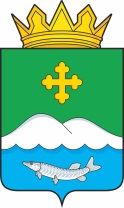 Дума Белозерского муниципального округа Курганской областиРЕШЕНИЕот 25 ноября 2022 года № 270                 с. БелозерскоеОб утверждении Порядка определения цены продажи земельных участков, находящихся в собственности Белозерского муниципального округа Курганской области, предоставляемых без проведения торговВ соответствии с подпунктом 3 пункта 2 статьи 39.4 Земельного кодекса Российской Федерации, Уставом Белозерского муниципального округа Курганской области, Дума Белозерского муниципального округа Курганской областиРЕШИЛА:1. Утвердить Порядок определения цены продажи земельных участков, находящихся в собственности Белозерского муниципального округа Курганской области, предоставляемых без проведения торгов, согласно приложению к настоящему решению.2. Признать утратившими силу:- решение Белозерской сельской Думы от 29 мая 2015 года № 8-1 «Об утверждении Положения о порядке определения цены продажи земельных участков, находящихся в собственности муниципального образования Белозерского сельсовета, предоставляемых без проведения торгов»;- решение Белозерской сельской Думы от 24 ноября 2015 года № 14-3 «О внесении изменений в решение Белозерской сельской Думы от 29 мая 2015 года № 8-1 «Об утверждении Положения о порядке определения цены продажи земельных участков, находящихся в собственности муниципального образования Белозерского сельсовета, предоставляемых без проведения торгов»;- решение Белозерской сельской Думы от 28 февраля 2018 года № 35-6 «О внесении дополнения в решение Белозерской сельской Думы от 29 мая 2015 года № 8-1 «Об утверждении Положения о порядке определения цены продажи земельных участков, находящихся в собственности муниципального образования Белозерского сельсовета, предоставляемых без проведения торгов»;- решение Боровлянской сельской Думы от 3 июля 2015 года № 5-4 «Об утверждении Правил определения цены земельного участка, находящегося в муниципальной собственности Боровлянского сельсовета, при заключении договора купли-продажи такого земельного участка без проведения торгов»;- решение Боровской сельской Думы от 25 августа 2015 года № 5-2 «Об утверждении Правил определения цены земельного участка, находящегося в муниципальной собственности Боровского сельсовета, при заключении договора купли-продажи такого земельного участка без проведения торгов»;- решение Зарослинской сельской Думы от 24 апреля 2015 года № 3/3 «Об утверждении порядка определения цены продажи земельных участков, находящихся в собственности Зарослинского сельсовета Белозерского района Курганской области и земельных участков, государственная собственность на которые не разграничена, предоставляемых без проведения торгов»- решение Зарослинской сельской Думы от 21 декабря 2015 года № 7/3 «О внесении изменений в решение Зарослинской сельской Думы от 24 апреля 2015 года № 3/3 «Об утверждении порядка определения цены продажи земельных участков, находящихся в собственности Зарослинского сельсовета Белозерского района Курганской области и земельных участков, государственная собственность на которые не разграничена, предоставляемых без проведения торгов»;- решение Зарослинской сельской Думы от 16 февраля 2016 года №1/2 «О внесении изменений в решение Зарослинской сельской Думы от 24 апреля 2015 года № 3/3 «Об утверждении порядка определения цены продажи земельных участков, находящихся в собственности Зарослинского сельсовета Белозерского района Курганской области и земельных участков, государственная собственность на которые не разграничена, предоставляемых без проведения торгов»;- решение Нижнетобольной сельской Думы от 25 июля 2018 года № 12 «Об утверждении Порядка определения цены продажи земельных участков находящихся в собственности Администрации Нижнетобольного сельсовета предоставляемых без проведения торгов»;- решение Рычковской сельской Думы от 1 августа 2016 года № 5-1 «Об утверждении Положения о порядке определения цены продажи земельных участков, находящихся в муниципальной собственности муниципального образования Рычковского сельсовета, предоставляемых без проведения торгов»;- решение Светлодольской сельской Думы от 8 июня 2015 года № 60 «Об утверждении Порядка определения цены продажи земельных участков, находящихся в муниципальной собственности Светлодольского сельсовета Белозерского района Курганской области и земельных участков, собственность на которые не разграничена, на территории Светлодольского сельсовета, Белозерского района Курганской области, предоставляемых без проведения торгов»;- решение Скопинской сельской Думы от 25 февраля 2022 года № 02-01 «Об утверждении Положения о порядке определения цены продажи земельных участков, находящихся в муниципальной собственности муниципального образования Скопинского сельсовета, предоставляемых без проведения торгов»;- решение Ягоднинской сельской Думы от 27 марта 2020 года № 2-4 «Об утверждении Положения о порядке определения цены продажи земельных участков, находящихся в муниципальной собственности муниципального образования Ягоднинского сельсовета, предоставляемых без проведения торгов».3. Разместить настоящее решение на официальном сайте Администрации Белозерского муниципального округа Курганской области в информационно-телекоммуникационной сети «Интернет».Председатель Думы Белозерского муниципального округа                                                              П.А. МакаровГлава Белозерского муниципального округа                                                              А.В. ЗавьяловПОРЯДОКопределения цены продажи земельных участков, находящихся в собственности Белозерского муниципального округа Курганской области, предоставляемых без проведения торгов1. Настоящий Порядок определения цены продажи земельных участков, находящихся в собственности Белозерского муниципального округа Курганской области, предоставляемых без проведения торгов, устанавливает порядок определения цены продажи земельных участков, находящихся в собственности Белозерского муниципального округа Курганской области (далее - земельные участки), на основании кадастровой стоимости земельных участков.2. Цена земельного участка определяется в размере его кадастровой стоимости, за исключением случаев, предусмотренных пунктами 3 – 5 настоящего Порядка.3. Цена земельного участка определяется в размере 60 процентов его кадастровой стоимости при продаже:а) земельного участка, предоставленного для ведения личного подсобного, дачного хозяйства, садоводства, индивидуального гаражного или индивидуального жилищного строительства, гражданину, являющемуся собственником здания или сооружения, возведенных в соответствии с разрешенным использованием земельного участка и расположенных на приобретаемом земельном участке;б) земельного участка, предоставленного юридическому лицу - собственнику здания или сооружения, являющихся объектами федерального или регионального значения и расположенных на приобретаемом земельном участке.4. Земельный участок, находящийся в муниципальной собственности и выделенный в счет земельных долей, находящихся в муниципальной собственности, передается использующим такой земельный участок сельскохозяйственной организации или крестьянскому (фермерскому) хозяйству в собственность без проведения торгов, при этом цена такого земельного участка устанавливается в размере 15 процентов его кадастровой стоимости.5. В случае, если на земельном участке, расположенном в границах населенного пункта и предназначенном для ведения сельскохозяйственного производства, отсутствуют здания или сооружения и такой земельный участок предоставлен сельскохозяйственной организации или крестьянскому (фермерскому) хозяйству на праве постоянного (бессрочного) пользования или на праве пожизненного наследуемого владения, указанные лица вправе приобрести земельный участок в собственность по цене 2,5 процента его кадастровой стоимости.Приложениек решению Думы Белозерского муниципального округа Курганской области от 25 ноября  2022 года № 270 «Об утверждении Порядка определения цены продажи земельных участков, находящихся в собственности Белозерского муниципального округа Курганской области, предоставляемых без проведения торгов»